Oceniamy dobrostan drzewaAutor: Alina RodziewiczCele: Uczeń :– potrafi rozpoznać drzewa na podstawie wyglądu liści i kory,– zna czynniki korzystnie i niekorzystnie wpływające na stan zdrowotności drzew,– potrafi określić zdrowotność drzewa na podstawie stanu kory, ulistnienia, wyglądu gleby i otoczenia drzewa,– rozumie rolę drzew w środowisku.Poziom nauczania: gimnazjum, placówki ponadgimnazjalne oraz szkoła podstawowa (nauczanie blokowe – wersja dla młodszych uczniów)Przedmioty: przyrodaMetody: pogadanka, obserwacja, ćwiczeniaFormy pracy: indywidualna, grupowaMateriały: karty pracy (załącznik nr 1), przybory piśmiennicze, lupy, przewodniki do rozpoznawania gatunków drzew; w wersji dla młodszych uczniów zamiast kart pracy – duże arkusze papieru (A0)Miejsce realizacji zadań i czas trwania:  sala i teren z drzewami, np. teren wokół szkoły, aleja , 2-3 godzinyPodstawowe informacjeZakres wiadomości dotyczący tego tematu znajduje się w publikacji: Kamil Witkoś (red.) Aleje – podręcznik użytkownika. Jak dbać o drzewa, żeby nam służyły, Fundacja EkoRozwoju, Wrocław 2012, rozdział III. Publikacja dostępna również w formie elektronicznej: http://aleje.org.pl/publikacje/podreczniki/37-aleje-podrecznik-uzytkownika-jak-dbac-o-drzewa-zeby-nam-sluzylyPrzebieg zajęć:Pogadanka na temat przyrodniczej, krajobrazowej roli alej, szpalerów. Zwracamy uczniom uwagę na negatywne czynniki, jakie wpływają na rosnące w zurbanizowanym krajobrazie drzewa. Wyjaśniamy, że obok ewentualnego zanieczyszczenia, zapylenia powietrza, drzewa narażone są na uszkodzenia mechaniczne – okaleczenia, odzieranie kory. W przypadku inwestycji budowlanych wykonywanie wykopów w pobliżu korzeni drzew, zagęszczanie gleby i wokół drzewa wpływa drastycznie na zmniejszenie żywotności drzewa. Informujemy uczniów, że ich zadaniem będzie ocena dobrostanu drzew w określonym terenie. Zadanie to mogą wykonywać indywidualnie, w parach lub małych, 3-4 osobowych grupach. Każdy uczeń/zespół otrzymuje kartę pracy (załącznik nr 1) i wykonuje umieszczone na niej ćwiczenia.Podsumowanie. Każdy uczeń/grupa prezentuje wyniki swojej pracy: określa stan  zdrowotności, czyli dobrostan badanego przez siebie drzewa. Zajęcia zamykamy dyskusją: Jakie działania można podjąć w celu poprawy sytuacji drzew, których stan zdiagnozowano jako niekorzystny? Z kim uczniowie/szkoła mogą nawiązać współpracę w realizacji tego zadania?Wersja dla uczniów ze szkoły podstawowej – nauczanie blokowe Przebieg zajęć:  Pkt. 1 i 2 jak wyżej.3. Wychodzimy  w teren, w miejsce, gdzie rosną drzewa. Dzielimy uczniów na 3-4-osobowe grupy w sposób przypadkowy:  uczniowie losują po jednej karteczce, na której jest podana jedna cecha konkretnego gatunku drzewa lub krzewu (najlepiej, jeśli są to gatunki rosnące w terenie, na który grupa się udaje). Uczniowie dobierają się w grupy, analizując zawartość  swoich karteczek i tworząc zbiór opisujący konkretny gatunek, np. dla lipy przygotowujemy karteczki z określeniami:  moje owoce  mają skrzydełko i kuleczki,  moje kwiaty zakwitają w lipcu, mój liść jest w kształcie serca – uczniowie z karteczkami zawierającymi takie opisy tworzą 3-osobową grupę. Jeśli chcemy uczniów podzielić na większe grupy, przygotowujemy większą ilość karteczek z cechami dla konkretnych gatunków.4. Każda grupa otrzymuje duży arkusz  papieru (A0) . Uczniowie wybierają drzewo, które będą badać. 5. Zadaniem uczniów będzie ocena dobrostanu badanego drzewa oraz określenie, jak według nich drzewo czuje się tam, gdzie rośnie. Muszą ustalić czynniki, które hamują lub ułatwiają rośnięcie drzewa w danym miejscu. Na przykład uczniowie sprawdzają, czy drzewo  ma odpowiednio dużo miejsca dla swoich konarów i korzeni, czy nie ma uszkodzonej kory, czy jego korzenie nie są uszkodzone, czy gleba wokół drzewa nie jest zabudowana chodnikiem, udeptana itp., czy nie jest przesuszona. 6. Każda grupa na otrzymanej karcie rysuje schematycznie swoje badane drzewo, zob. rysunek 1. Można narysować właściwy dla gatunku kształt liści lub owoców (jeśli zadanie wykonywane jest jesienią). Następnie wokół drzewa, w odpowiednich miejscach, uczniowie schematycznie wrysowują kwadraty lub koła, w których wpisują zaobserwowane czynniki wpływające pozytywnie lub negatywnie na ich drzewo. Na przykład: jeśli drzewo ma wystające, uszkodzone korzenie – na wysokości gleby rysują przy drzewie koło lub kwadrat  i wpisują: wystające, uszkodzone korzenie. Jeśli korzenie nie są uszkodzone mechanicznie, mogą wpisać: korzenie bez uszkodzeń mechanicznych (cecha ułatwiająca rośnięcie). Jeśli korona drzewa jest pełna, ma przestrzeń do rośnięcia, bez suchych liści i gałęzi – na wysokości korony wpisujemy: duża, mająca miejsce do rośnięcia korona itp. Należy pamiętać, aby opisy były we właściwym miejscu – tam, gdzie występuje dany czynnik (na poziomie korzeni, pnia, gałęzi).Uwaga:  Można to ćwiczenie również wykonać z większą grupą, wspólnie badając drzewo, wówczas prowadzący poprzez zadawanie odpowiednich pytań ukierunkowuje obserwację uczniów. 7. Po wykonaniu obserwacji i oznaczeniu czynników uczniowie w grupie oceniają, czy drzewo dobrze się czuje w miejscu, w którym rośnie, czy też nie. Mogą wyrazić dobrostan swojego drzewa, rysując zarys uśmiechniętej miny przy drzewie dobrze czującym się w swoim miejscu, lub zarys smutny u drzewa, które czuje się źle lub bardzo źle w miejscu, w którym przyszło mu rosnąć.8. Podsumowanie. Analiza w grupie sytuacji drzew obserwowanych przez uczniów. Jeśli jakieś drzewo zostanie zdiagnozowane jako smutne, należy zastanowić się, czy uczniowie w jakikolwiek sposób mogą poprawić jego sytuację – z kim muszą porozmawiać lub współpracować, aby polepszyć warunki bytowania takiego drzewa.       Karta Pracy (wersja dla gimnazjum i szkół ponadgimnazjalnych)Oceniamy stan zdrowotności drzewa. Nazwa gatunkowa badanego drzewa …………………………………….Po czym poznaliśmy, że to ten gatunek?  …………………………………………………..1. Jakie jest otoczenie drzewa:- naturalne lub bliskie naturalnemu – las, park, pole- sąsiedztwo ruchliwej drogi- sąsiedztwo instalacji napowietrznych („drutów”)- obecność budynków2. Oceń stan zdrowotności drzewaA. Gleba, korzenie i podstawa pnia Gleba: - Czy powierzchnia gleby wokół drzewa, zwłaszcza pod koroną, jest nienaruszona, naturalna? - Czy gleba została zmieniona przez:ubicie (przez pojazdy, ludzi), nadsypanie ziemi,zdarcie wierzchniej warstwy, wykop – otwarty lub niedawno zasypanyKorzenie:- czy są widoczne korzenie na powierzchni gleby?jeśli tak, czy są uszkodzone mechanicznie?- czy na korzeniach lub u podstawy pnia widać owocniki grzybów (np. huby)?Nazwij je, jeśli potrafisz: ………………………………………..- Czy rozwój korzeni jest ograniczony poprzez np. chodnik, krawężnik, barierki, kamienie itp.? Podsumowanie stanu korzeni: 1. dobry, 2. średni, 3. słabyB. Pień:Obejrzyj dokładnie korę drzewa. Czy porastają ją glony, mchy, porosty? Czy któraś strona drzewa jest bardziej porośnięta? Zastanów się, dlaczego: …………………………………………………………………………………………………………………………………………………………………………………………………………………………………………………………………………………………………………………..Czy na pniu widać:- rany – oddartą lub odpadającą korę?- rany po odciętych konarach i gałęziach?- pęknięcia pnia wzdłuż lub w poprzek?- dziuple?- owocniki grzybów? – nazwij, jeśli potrafisz: ………………………………………..- owady lub ślady ich bytowania? – nazwij, jeśli potrafisz: ………………………………………..Czy drzewo jest pochylone? Jak bardzo? Trochę, średnio, bardzoPodsumowanie stanu pnia: 1. dobry, 2. średni, 3. słabyC. Korona: Przyglądamy się, czy:- korona jest gęsta czy przerzedzona?- liście są żywozielone, czy pożółkłe? Duże, czy zbyt małe jak na ten gatunek drzewa?- widać martwe konary i gałęzie? Ile?- widać ślady cięcia konarów i gałęzi? Jak liczne?- w koronie rośnie jemioła?- można dostrzec gniazda ptaków lub ptaki? – nazwij, jeśli potrafisz: ………………………………………..Podsumowanie stanu korony:1. dobry – drzewo zielone, okazałe, pełna korona, brak suchych konarów, brak suchych liści2. średni – drzewo o koronie średnio prześwietlonej, o liściach słabo wybarwionych, z licznymi suchymi gałęziami3. słaby – drzewo o koronie silnie prześwietlonej z bardzo licznymi suchymi gałęziami, o liściach słabo wybarwionych lub ubogie w liście, wiele suchych liści; także: jeśli drzewo zostało mocno przycięte, zwłaszcza ogłowione. 3. Podaj wnioski dotyczące oceny stanu zdrowotności badanego przez Ciebie drzewa:-------------------------------------------------------------------------------------------------------------------------------------------------------------------------------------------------------------------------------------------------------------------------------------------------------------------------------------------------------------------------------------------------------------4. Wymień korzystne i niekorzystne czynniki wpływające na stan badanego drzewa:A. Korzystne……………………………………………………………………………………………………………………………………………………………………………………………………………………………………………………………………………………………………………………………………………………………………………………………………………………………………………………………………………………………………………………………………………………………………………………………………………………………B. Niekorzystne………………………………………………………………………………………………………………………………………………………………………………………………………………………………………………………………………………………………………………………………………………………………………………………………………………………………………………………………………………………………………………………………………………………………………………………………………………………………………………………………………………………………………………………………………………………………………………………………………………………………..5. Organizmy żyjące na drzewie, które zaobserwowałeś podczas badania drzewa:------------------------------------------------------------------------------------------------------------------------------------------------------------------------------------------------------------------------------------------------------------------------------------------------------------------------------------------------------------------------- Rysunek 1Przykładowy rysunek drzewa z opisami oceniającymi jego dobrostan – drzewo wesołe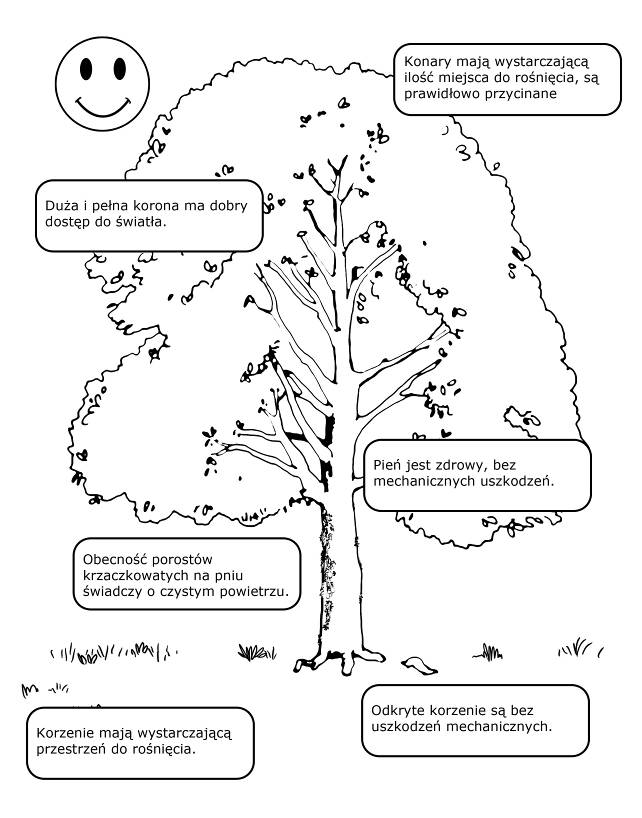 Przykładowy rysunek drzewa z opisami oceniającymi jego dobrostan – drzewo smutne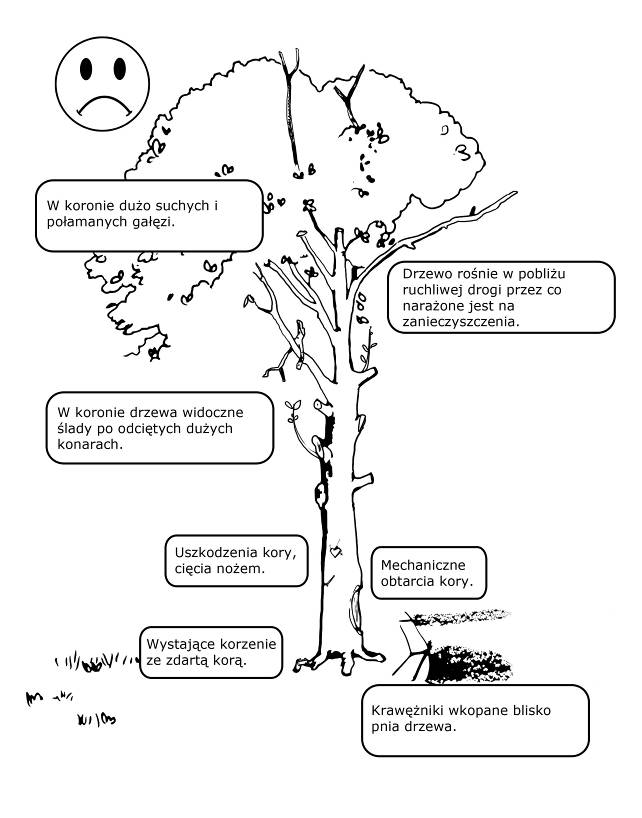 Cele i treści nauczania ujęte w Podstawie Programowej realizowane podczas zajęć:I etap edukacyjny – kl I-III szkoły podstawowej Cele ogólne:Ważne  jest  również  takie  wychowanie,  aby  dziecko  w miarę  swoich  możliwości  było  przygotowane  do  życia  w  zgodzie  z samym  sobą,  ludźmi  i  przyrodą.  Należy  zadbać  o  to,  aby  dziecko odróżniało  dobro  od  zła,  było  świadome  przynależności  społecznej  (do rodziny,  grupy  rówieśniczej  i  wspólnoty  narodowej)  oraz  rozumiało konieczność  dbania  o  przyrodę.  Jednocześnie  dąży  się  do ukształtowania  systemu  wiadomości  i  umiejętności  potrzebnych dziecku  do  poznawania  i  rozumienia  świata,  Treści nauczania- wymagania kl. I szkoły podstawowej:EDUKACJA PRZYRODNICZA.  Wychowanie  do  rozumienia  i  poszanowania  przyrody ożywionej i nieożywionej. Uczeń kończący klasę I: 1)  w zakresie rozumienia i poszanowania świata roślin i zwierząt: a) rozpoznaje  rośliny  i  zwierzęta  żyjące  w  takich  środowiskach przyrodniczych,  jak:  park,  las,  pole  uprawne,  sad  i ogród (działka), Treści nauczania – wymagania szczegółowe na koniec klasy III szkoły podstawowej:4)  Edukacja przyrodnicza. Uczeń kończący klasę III:1)  obserwuje  i  prowadzi  proste  doświadczenia  przyrodnicze, analizuje je i wiąże przyczynę ze skutkiem; 2)  opisuje  życie  w  wybranych  ekosystemach:  w  lesie, ogrodzie, parku, na łące i w zbiornikach wodnych6)  podejmuje  działania  na  rzecz  ochrony  przyrody  w  swoim środowisku;  wie,  jakie  zniszczenia  w  przyrodzie  powoduje człowiek  (wypalanie  łąk,  zaśmiecanie  lasów,  nadmierny  hałas, kłusownictwo )  zna  wpływ  przyrody  nieożywionej  na  życie  ludzi,  zwierząt  i roślin: III etap edukacyjny-  gimnazjumPrzedmiot: BIOLOGIACele kształcenia – wymagania ogólne: I.  Znajomość  różnorodności  biologicznej  i  podstawowych  procesów biologicznych. Uczeń opisuje, porządkuje i rozpoznaje organizmy, wyjaśnia zjawiska i procesy  biologiczne  zachodzące  w  wybranych  organizmach  i  w środowisku,  przedstawia  i  wyjaśnia  zależności  między  organizmem  a środowiskiem, wskazuje ewolucyjne źródła różnorodności biologicznej. IV. Rozumowanie i argumentacja. Uczeń  interpretuje  informacje  i  wyjaśnia  zależnościprzyczynowo- skutkowe  między  faktami,  formułuje  wnioski,  formułuje  i przedstawia  opinie  związane  z  omawianymi  zagadnieniami biologicznymiWymagania szczegółowe-  treści nauczania: IV. Ekologia. Uczeń: 1)  przedstawia  czynniki  środowiska  niezbędne  do  prawidłowego funkcjonowania organizmów w środowisku lądowym i wodnym; 2)  wskazuje,  na  przykładzie  dowolnie  wybranego  gatunku,  zasoby, o  które  konkurują  jego  przedstawiciele  między  sobą  i  z  innymi gatunkami, przedstawia skutki konkurencji wewnątrzgatunkowej i międzygatunkowejIV etap edukacyjny – szkoła ponadgimnazjalnaPrzedmiot: BIOLOGIACele kształcenia - wymagania ogólneI.  Poszukiwanie, wykorzystanie i tworzenie informacji. Uczeń  odbiera,  analizuje  i  ocenia  informacje  pochodzące  z  różnych źródeł, ze szczególnym uwzględnieniem prasy, mediów i Internetu. II. Rozumowanie i argumentacja. Uczeń  interpretuje  informacje  i  wyjaśnia  zależności przyczynowo-skutkowe  między  faktami,  formułuje  wnioski,  ocenia  i wyraża  opinie  na  temat  omawianych  zagadnień  współczesnej  biologii, zagadnień ekologicznych i środowiskowych.Wymagania szczegółowe-  treści nauczania:Różnorodność biologiczna i jej zagrożenia. Uczeń: opisuje  różnorodność  biologiczną  na  poziomie  genetycznym, gatunkowym  i  ekosystemowym;  wskazuje  przyczyny  spadku różnorodności  genetycznej,  wymierania  gatunków,  zanikania siedlisk i ekosystemów.ROZPORZĄDZENIE MINISTRA EDUKACJI NARODOWEJ z dnia 27 sierpnia 2012 r. w sprawie podstawy programowej wychowania przedszkolnego oraz kształcenia ogólnego w poszczególnych typach szkół.